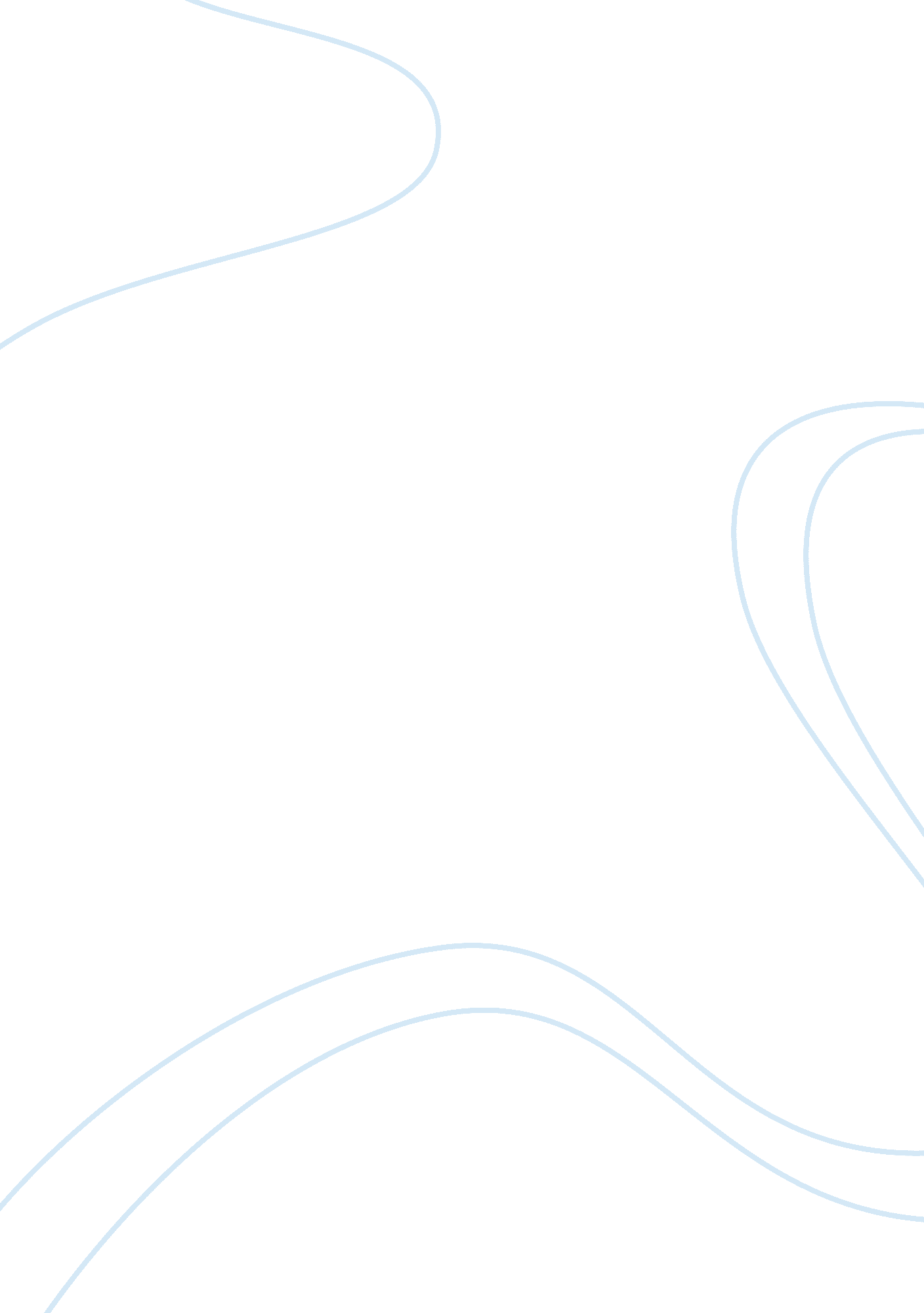 Community spirit – evaluation essay sample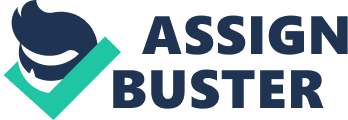 EVALUATION Logo: The audience is the local community, and the purpose was to show how people get their selves together with community spirit. My logo is fit for purpose, because people holding hands are a sign of friendship and unity. A perfect example for a community, where you can trust each other as a community. The feedback I’ve received from my teacher was the following: Clear, stands out and is easily recognised. However the size of the logo is very big so you need to reduce dimension so that it will fit into all your products. As the result of the feedback I did the following changes: changed to the image size which was bigger before because of the Photoshop format. Other ways that I could improve my logo is by changing the strapline colour to a darker colour which can be easily read. Track list: The audience is the DJ, the purpose is to give entertainment to the people that come to the event by giving good music for the people, the track list is fit for purpose because it contains songs that makes people move, euphoric type of songs which is more likely to be expected in the event. I received the following feedback: My test buddy said: “ it is nicely sorted into alphabetical order. You only need to change the colour in the top bar.” As a result of the feedback I decided not to change anything other than the colour of the heading. The way I could further improve my Track list is by adding a key for the initials R. P (Rock and Pop) so that way the DJ understands the genre of the songs that he is playing. Audio clip: The audience is local community and the purpose is to bring awareness of community spirit, it is fit for the audience because, it gives info about where, when, how and why. The feedback I’ve received was the following: “ Was a good combination of words and music, all information that people needed to get in the event, was really good , but the background sound was a bit loud.” What take as result of the feedback was the following: I lowed the background volume down so that way people could hear my voice and the song at the same time. The way I could improve my audio clip is by maybe changing the background sound to something more suitable for the occasion. ‘ Community Spirit’ event model: The model audience was designed for the event organisers to make sure that everything is working correctly and if it doesn’t work the way the organiser expected, he can try the ‘ what if’ function available in the event model. The feedback I received at that time is the following: “ My teacher said I don’t have any “ what if” scenarios and I should make at least 3 to show what would happen in case something that I don’t expect happen and how to deal with it.” So as Result of the feedback, I did the following changes: “ I decided to do 5 “ what if” scenarios to simulate various situations in the event, in case anything goes wrong.” Recommendations: 
The recommendation audience is the event organisers, to make sure they get the right product in the right places. The feedback I’ve received from my teacher is the following: “ The recommendation does not suggest where to buy food and drink from, how much it will cost to buy them and how much I should charge people. It does not suggest where to buy freebies and activities from, how much it will cost you and how much I will charge the people.” And 
as result of the feedback I did the following: “ I added where to buy the food and drink and the prices so that the organisers can make sure of the price/venue.” The improvements I could make are the following: “ I could have been even more descriptive adding prices of extra items such as: prices of: chairs, tables and equipment.” Animated Banner: The target audience is the local community, which is the same audience for the website. My banner it’s fit for purpose because it is informative and contains vital information on it, so the users don’t need to me browsing around the website for a long time to look for the information. The feedback I received from my teacher was the following: “ Slow it down a bit and maybe add some sounds to make it sound better.” As result of the feedback I’ve made the following changes: “ I slowed down a little and I did not add any sound at all, because the sound and the animation would have a conflict and would sound really bad both of them combined together.” The way I could improve my work even more is that if I had more time I could try to figure it out how to make the sound and the animation work together. E-Newsletter: The target audience is the local community, they need to find on the website vital information about the event, venue, date, exclusive photos and updates. My e-newsletter is fit for purpose because it promotes community spirit to the local community by advertising the event in various media vehicles. The feedback that I have received from my teacher is the following: “ All the text and headings must be the same size and should have some pictures; he also said that I need to add some text to describe all the pages.” As result of the feedback I’ve made the following changes: “ I used the same size font and same font for the website; I also added the photos that I supposed to and a text to describe each page.” Something I could do to improve even more my e-newsletter was to add a video of a similar event to the website so people would have an idea of what the event would be like. Own Performance: how you managed your time 
the skills that were most useful to you in making your work successful how you overcame any difficulties you encountered 
what you could have done to make your work more successful 
what your teacher said about your work and how you responded to their comments what your test buddy said about your work and how you responded to their comments Your performance as a test buddy and how you could have been more helpful. I’ve managed my time incorrectly but I could have spent my time wisely following a rule of 5 mins 5 sentences and I would not have struggled to finish the task in time The skills that were more successful was: Adobe flash player 